Приложение № 8«Осенняя пора очей очарование…»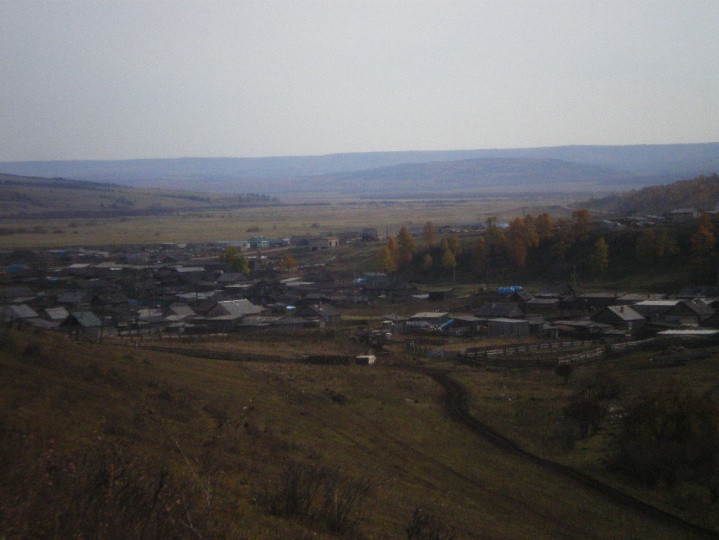 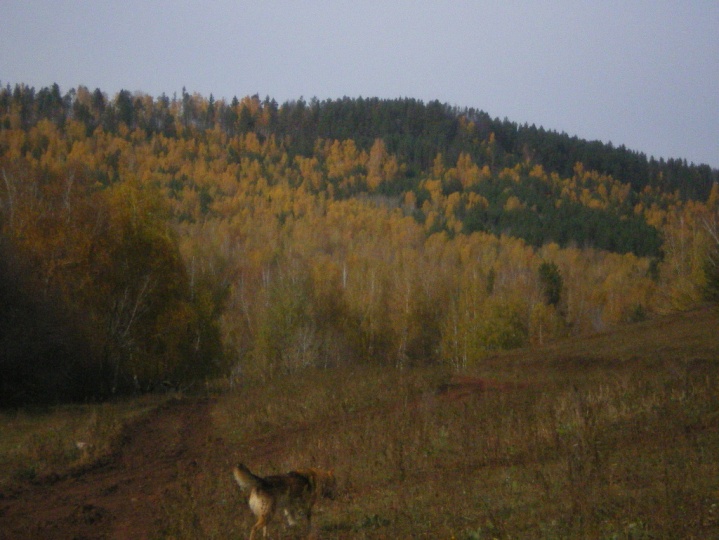 Деревенька моя деревенька…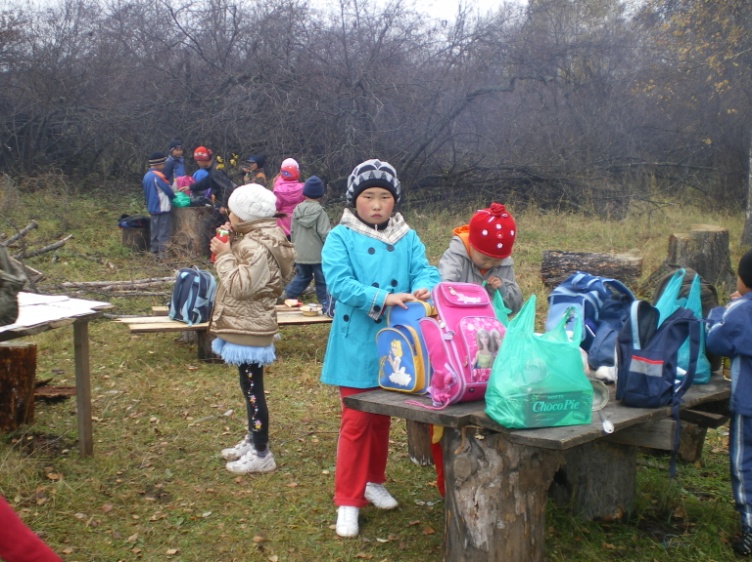                                                                                местность «Мольта» одета в «золото»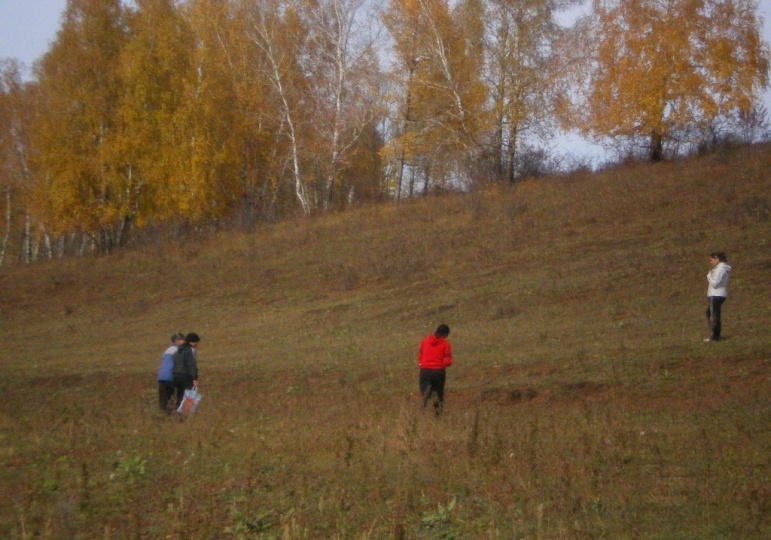                                                   команда «Лидер» идет по «следу»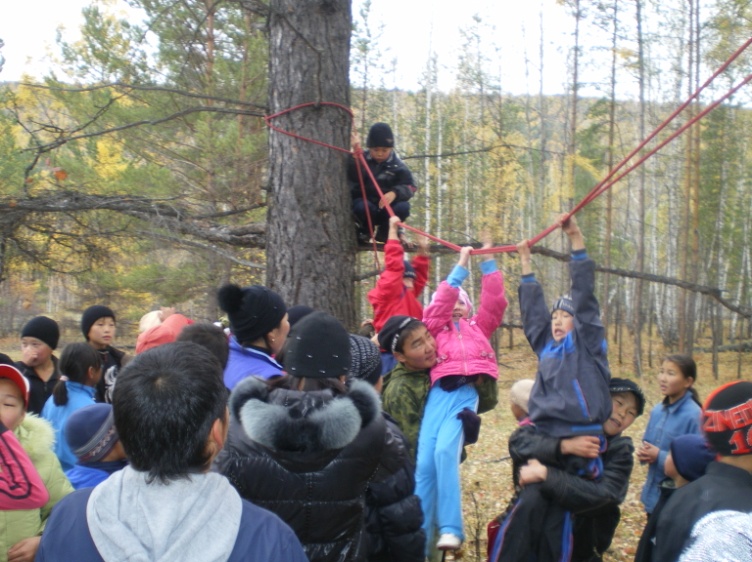 «Переправа, переправа берег правый, берег левый…»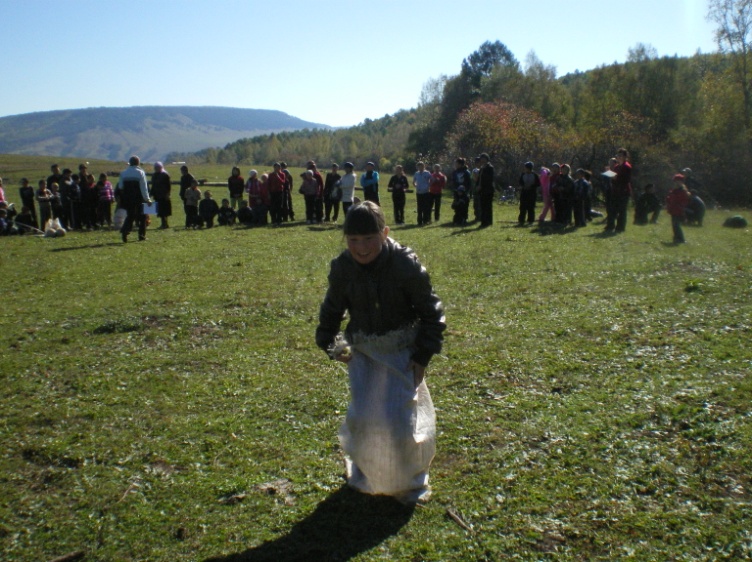 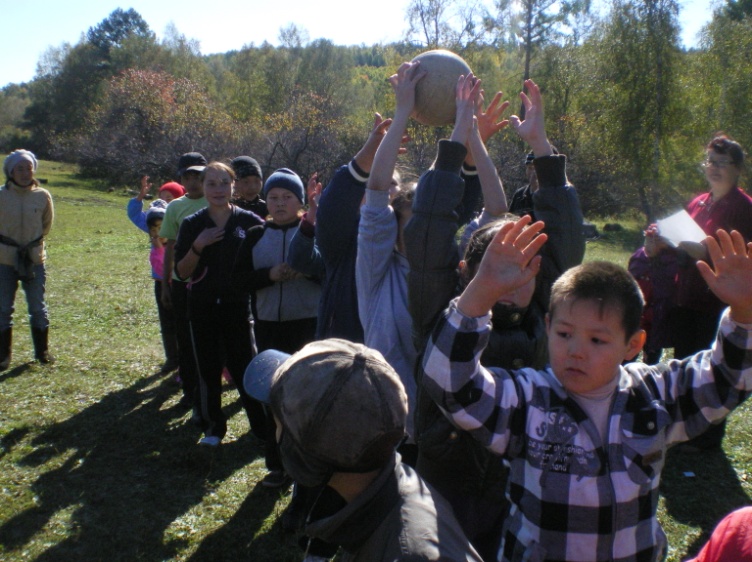                                                                                           -А-ай! Помогите!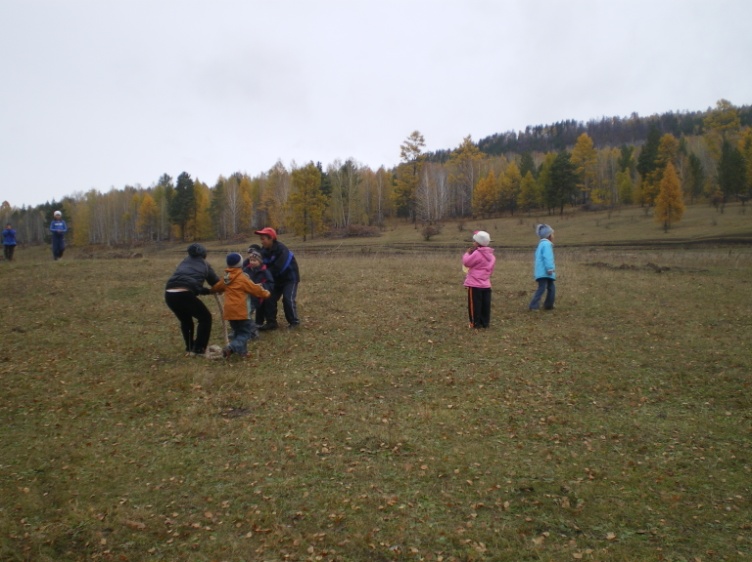 -Когда же мне достанется?                                                                                    наша любимая игра «Русская лапта»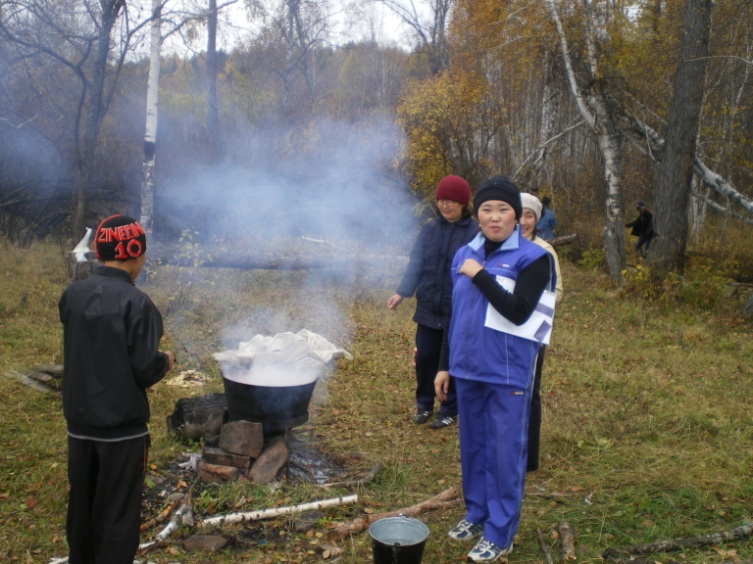 главный шеф-повар Октябрина Николаевна «колдует» над котлом.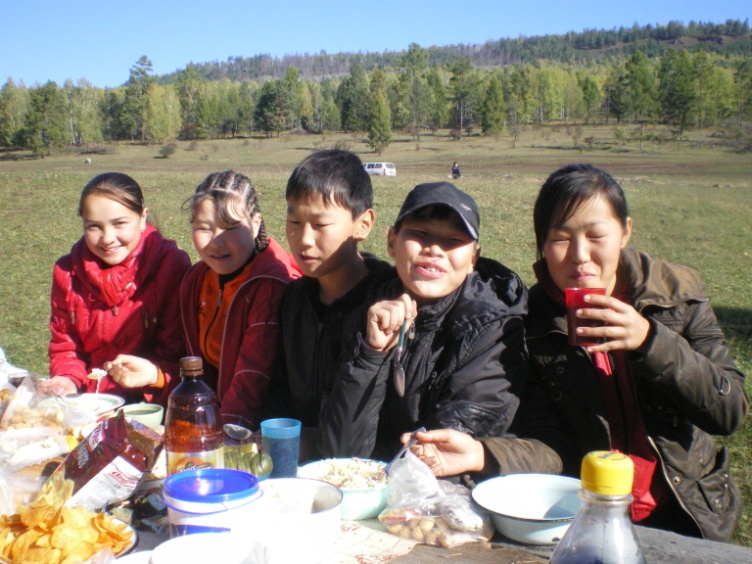 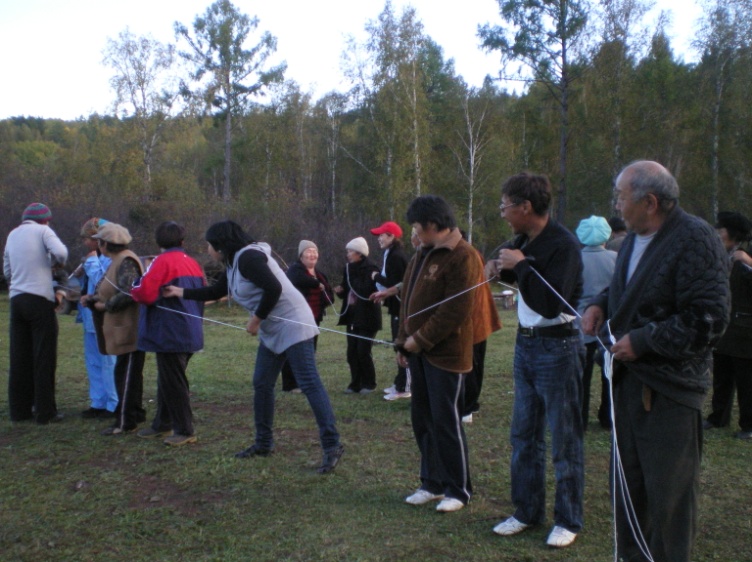                                                                               -После вкусного обеда полагается поспать.родители, учителя и МЫ- «треугольник»                                                                          награждение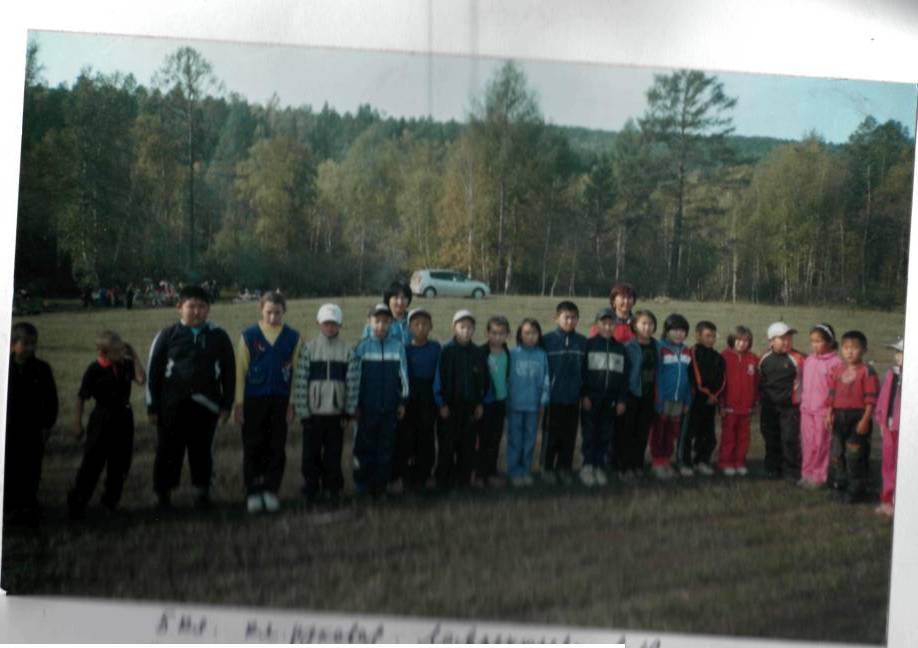 